Брюссель, день/месяц/20__/MK/Ares(2018)xxxxxПоля, отмеченные желтым, должны обновляться аудитором.  Поля, отмеченные голубым, содержат инструкции, которые следует применить, а впоследствии удалитьПримечание для сведения г-на/г-жи Имя Фамилия 
Генерального директора / директора– Тема:	Аудит по – Письмо-объявлениеВ соответствии с , о чем вам было сообщено день/месяц/20__ г.  Я хотел бы проинформировать вас о том, что        планируется начать в вашей ГД/Службе       , и завершить к день/месяц/20__ г.  Краткое описание предварительной цели, задачи и сферы охвата аудита включено в План аудита 20__ г. IAS.  Если до сведения ГД/Службы план аудита доведен не был, включая краткое описание цели, задачи и сферы охвата планируемых аудиторских заданий на год, для этой цели следует использовать само письмо-объявление, а текст следует обновить соответствующим образом.Аудиторская проверка будет проводиться в соответствии с Документом о взаимных ожиданиях, в котором также кратко представлены основные вехи аудиторского процесса, пожалуйста, посмотрите Приложение 1. Аудиторскую команду будет контролировать ИМЯ ФАМИЛИЯ  (руководитель подразделения).  Руководителем команды будет ИМЯ ФАМИЛИЯ, а членами аудиторской команды будут ,   ,   ,   ,   .  Я подтверждаю, что коллективно аудиторская команда обладает необходимыми навыками и компетенциями для проведения аудиторской проверки.  Кроме того, процесс аудита поддерживается имеющимися политиками IAS по обеспечению качества и обучению.Как указано в прилагаемом Документе о взаимных ожиданиях, нам понадобится контактное лицо в вашей ГД/Службе, которое будет выступать в роли точки доступа и фасилитатора и, следовательно, ожидается, что этот человек будет способствовать планомерному протеканию аудиторской деятельности.  Таким образом, назначенное лицо должно быть доступно для урегулирования практических и организационных повседневных проблем, с которыми сталкивается аудиторская команда.  Контактное лицо не должно никоим образом вмешиваться в аудиторскую деятельность, или участвовать в проверке выводов, наблюдений и отчетов, кроме случаев, когда он / она в то же время является также и лицом, отвечающим за проверяемый аудитором процесс(ы).  Таким образом, пожалуйста, сообщите нам в максимально короткие сроки [или в конкретную дату (день/месяц/20__г.)], кого вы назначили для этой цели.Как только вы предоставите нам имя контактного лица, мы свяжемся с вами, чтобы организовать стартовое совещание и обсудить организационные вопросы, такие как офис и механизмы доступа.  Во время этого совещания мы также обсудим перечень документов и возможных лиц, которые будут проинтервьюированы с целью сбора справочной информации и проведения предварительного обследования.Цель предварительного обследования заключается в том, чтобы лучше понять сферу бизнеса и связанные с ней конкретные риски, а также чтобы более точно определить задачи и сферу охвата задания, что затем будет представлено вам на установочном совещании.  В этом контексте IAS представит подробности относительно целей аудита, плановой сфера охвата и методологии аудита.  Далее мы можем обменяться взглядами на аудит, узнать о ваших ожиданиях и предложениях в связи с данным заданием.При проведении настоящей аудиторской проверки аудиторы могут собирать персональные данные, как описано в Регламенте Совета 45/2001, а от внутреннего аудитора требуется информировать субъект данных, согласно Статье 20.3 того же Регламента.  Это объясняется в стандартном письме, представленном как Приложение 2 к настоящей записке, и мы любезно просим вас направить его всем соответствующим сотрудникам.подписано в электронном виде Манфред КраффПрилагаемые документы:	Приложение 1. Документ о взаимных ожиданиях 
Приложение 2. Записка для проверяемой стороны об обращении с персональными даннымиКопии:	Г-н/г-жа N. фамилия, Директор, отвечающий за проверяемый аудитором процесс, 
Г-н/г-жа N. фамилия, Директор по ресурсам, 
Г-н Дж. Мэйсон, г-жа С. Джакоббо, Директор по аудиту в Комиссии и в исполнительных органах I/II, IAS.B/C
 N. , руководитель подразделения, -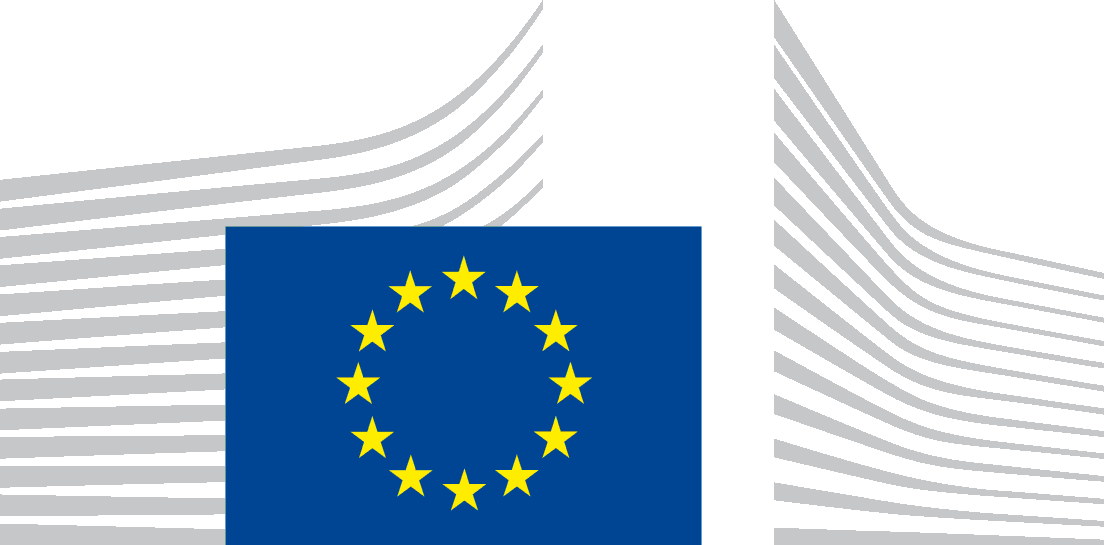 ЕВРОПЕЙСКАЯ КОМИССИЯСЛУЖБА ВНУТРЕННЕГО АУДИТАГенеральный директор Внутренний аудитор